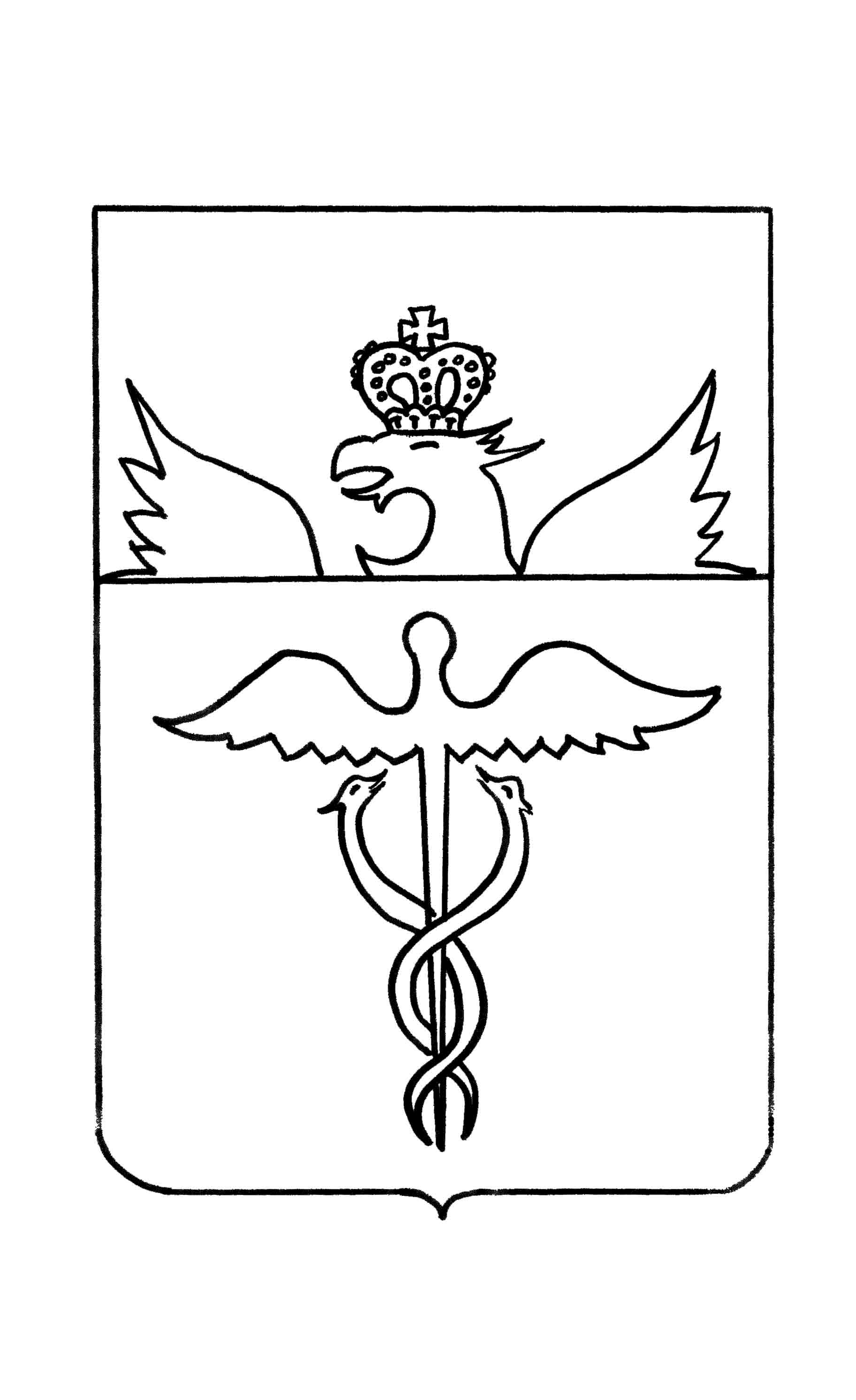 Администрация Бутурлиновского муниципального районаВоронежской областиПОСТАНОВЛЕНИЕот  14.01.2016г.    №  011          г. БутурлиновкаО внесении изменений в постановление администрации Бутурлиновского муниципального района Воронежской области от 01.09.2010 г. № 1241 «О комиссии по соблюдению требований к служебному поведению муниципальных служащих и урегулированию конфликта интересов»В связи со штатными изменениями в структуре администрации Бутурлиновского муниципального района, в целях уточнения должностных лиц администрации муниципального района, входящих в состав комиссии по соблюдению требований к служебному поведению муниципальных служащих и урегулированию конфликта интересов, администрация Бутурлиновского муниципального районаПОСТАНОВЛЯЕТ:Внести в постановление администрации Бутурлиновского муниципального района Воронежской области от 01.09.2010 г. № 1241 «О комиссии по соблюдению требований к служебному поведению муниципальных служащих и урегулированию конфликта интересов» изменение:Состав комиссии   по   соблюдению   требований   к   служебномуповедению муниципальных служащих и урегулированию конфликта интересов изложить в редакции согласно приложению.          2.Подпункт 1.2. постановления  администрации  Бутурлиновского  муниципального  района  от 10.07.2014 года № 784  «О  внесении  изменений  в  постановление  администрации  Бутурлиновского  муниципального  района  Воронежской  области  от 01.09.2010г. № 1241 «О комиссии  по  соблюдению  требований  к  служебному  поседению  муниципальных  служащих  и  урегулированию  конфликта  интересов»  считать  утратившим  силу.    3.Опубликовать настоящее постановление в периодическом печатном издании «Бутурлиновский муниципальный вестник».4.Контроль исполнения настоящего постановления возложить назаместителя  главы  администрации - руководителя аппарата администрации Бутурлиновского муниципального района И.А. Ульвачеву.      Глава администрации Бутурлиновского муниципального района                               Ю.И. МатузовПриложение к постановлению администрации Бутурлиновского муниципального района Воронежской области от 14.01.2016г.   № 011СОСТАВКОМИССИИ ПО СОБЛЮДЕНИЮ ТРЕБОВАНИЙ К СЛУЖЕБНОМУ ПОВЕДЕНИЮ МУНИЦИПАЛЬНЫХ СЛУЖАЩИХ И  УРЕГУЛИРОВАНИЮ КОНФЛИКТА ИНТЕРЕСОВ Заместитель  главы  администрации - руководитель аппарата администрации Бутурлиновского муниципального района			  И.А. Ульвачева № п/пФамилия, имя, отчествоДолжность и место работы1Ульвачева Ирина  АнатольевнаЗаместитель главы администрации -руководитель  аппарата  администрации Бутурлиновского муниципального района, председатель комиссии2Стребкова Ольга  АнатольевнаЗаместитель  главы администрации Бутурлиновского муниципального района, заместитель председателя комиссии3Державина Елена  АлександровнаВедущий специалист отдела организационной и кадровой работы администрации Бутурлиновского муниципального района, секретарь комиссииЧлены комиссии:4Атрощенко Елена  ВладимировнаРуководитель отдела финансов администрации Бутурлиновского муниципального района5ДоброскокинаЛюбовь  НиколаевнаГлавный  специалист отдела правовой работы администрации Бутурлиновского муниципального района6СаратовскаяСветланаАнатольевнаПредседатель Бутурлиновской районной организации профсоюза работников ГУ и ОО, главный специалист – ответственный секретарь комиссии по делам несовершеннолетних и защите их прав  администрации Бутурлиновского муниципального района7Горячих Александр  ВасильевичДепутат Совета народных депутатов Бутурлиновского муниципального района (по согласованию)8Мурехина Ирина  АнатольевнаКонсультант  отдела  правовой  работы администрации Бутурлиновского муниципального района 9БондаренкоЕвдокия  ЕгоровнаРуководитель общественной приемной губернатора Воронежской области А.В.Гордеева в Бутурлиновском муниципальном районе (по согласованию)10ЖидкоЕлена  Павловна Заместитель  председателя Общественной  палаты Бутурлиновского муниципального  района   (по согласованию)